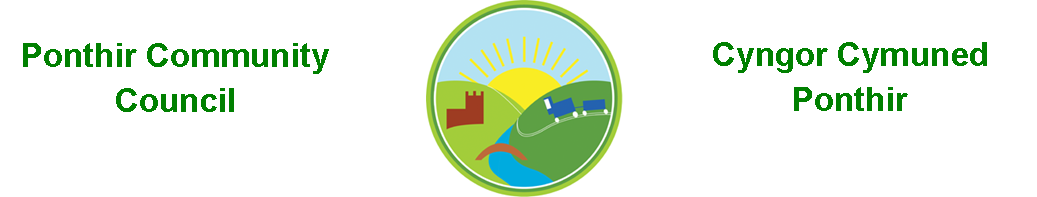 6th January 2021Dear Councillor,You are summoned to attend the Monthly Meeting to be held in accordance with the Coronavirus Regulations (Wales) 2020. Meeting is to be held virtually on 11th January 2021 @ 7pm.Press and public welcome.Mrs. Karen KerslakeAgenda Present Apologies Declarations of Interest Police Report – To be deferred to February 2021 meeting (Figures not available). To consider matters raised by the members of the public present (N.B. Such matters will be reported upon by the Clerk at the next meeting, where appropriate)Pavement outside of Twyn CottagesLetter of supportFuture development of PDSCFlooding in Ponthir/Potholes – December 2020Overgrown brambles and nettles  To approve the minutes of the Monthly Meeting held on 14th December 2020  Matters arising from the Monthly Meeting held on 14th December 2020Barnfield Play Area – Update from ClerkCommunity Gardens update – Clerk Phone Box in Llanfrechfa – ClerkProposed LDP – Clerk     Council Precept – 2021-22a.	TCBC letter attached     Finance and AccountsBalance of Direct Plus Account as at 31st December 2020 £38,019.83(Detailed breakdown of accounts to be deferred until Feb 2021 meeting – waiting for bank statement)Cheques/Online payments madeMicrosoft – new laptop license £59.99To Note Standing Order/Direct Debit PaymentsTCBC (Clerk’s Salary) October £456.73Swalec - £16.08       Notice of Audit CompletionAttachedFuture Audit arrangements     Grant Applications ReceivedPDSC (Attached)Llantarnam Grange Arts Centre (Attached)Wales Air Ambulance Emergency Appeal (Attached)    Planning PermissionDEVELOPMENT PROPOSED: Three flues for biomass boilers. Retrospective permission for one flue which is already installed in building 1 and permission for two flues in building 2. LOCATION: Brechfa Farm, Caerleon Road, Llanfrechfa    Any other BusinessEconomy and Skills Strategy Consultation     To Note Correspondence ReceivedPolice Training				OVWNewletters x 3				TCBCCouncil Planning Decisions		TCBCNotice of Meetings			ABuHBPlanned Ministerial events		OVWCaerleon College Redevelopment	P. BrownSupport and assistance (weekly)	HMRCMobile Testing Facilities			ABuHB/TCBCGrant application				J ParfittOffer of Services				TVABrexit 					Information CommissionerConsultation on Crownbridge School	TCBCNewsletter					Congress TheatreQuotation					T MorganCollege Redevelopment			H BevanAmendment to Traffic Orders		TCBCOvergrown brambles and nettles	ResidentPlay Equipment				TCBCPrivate footpath				ResidentRequest for Consultation	Skills Strat	TCBCTCBC – Torfaen County Borough CouncilOVW – One Voice WalesWLGA – Welsh Local Government Assoc.ABuHB – Aneurin Bevan University Hospital BoardThis document is available on our website www.ponthircommunitycouncil.gov.ukA copy of this document could be made available in Welsh. Please contact us on the telephone number or e-mail below. Mae dogfen yma yn ar gael mewn gwefan ni www.ponthircommunitycouncil.gov.uk Mae copi or ddogfen hon ar gael yn Gymraeg.Cysylltwch a ni ar y rhif ffôn neu drwy e-bost isod.Telephone/ Ffôn: 07789 640709   E-Mail/ E-bost: clerk@ponthircommunitycouncil.gov.uk